NDOG Kidz Klub Daily Report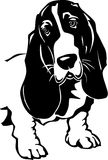 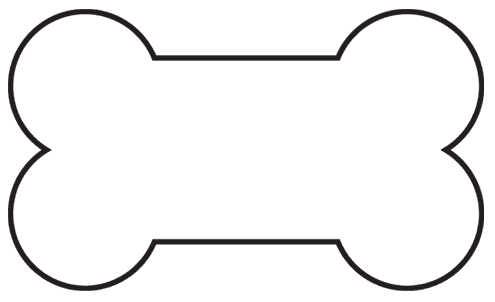 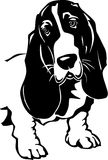 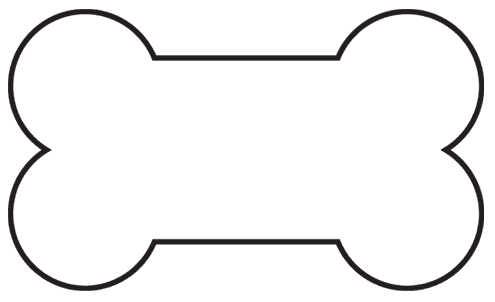 Date: _______________ Workshop: ____________________VolunteerStart TimeFinish TimeHoursActivities12345Day’s ActivitiesDay’s ActivitiesDay’s ActivitiesDay’s ActivitiesDay’s ActivitiesDay’s ActivitiesNDOG Coordinator Signature:NDOG Coordinator Signature:NDOG Coordinator Signature:NDOG Coordinator Signature:NDOG Coordinator Signature:NDOG Coordinator Signature:Items NeededItems NeededItems NeededItems NeededItems NeededItems NeededTo-do’sTo-do’sTo-do’sTo-do’sTo-do’sTo-do’sIssues/Items to Address & Follow-UpIssues/Items to Address & Follow-UpIssues/Items to Address & Follow-UpIssues/Items to Address & Follow-UpIssues/Items to Address & Follow-UpIssues/Items to Address & Follow-Up